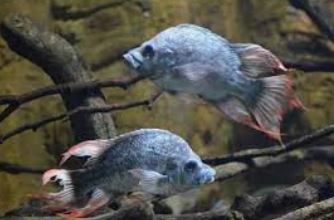       Madagaskar Hechtling und Madagaskar Ährenfisch: 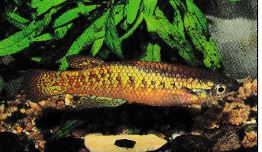 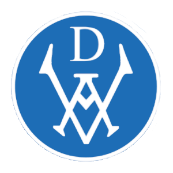 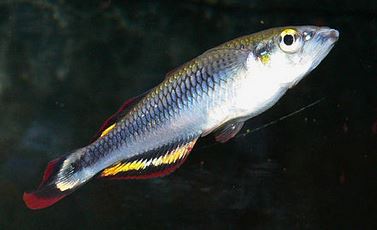 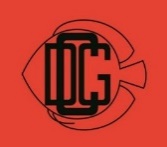 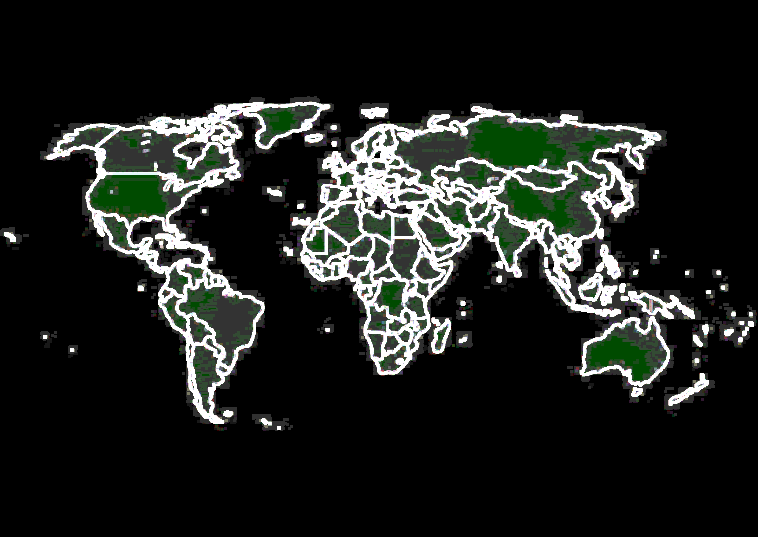 